Themes in The Awakening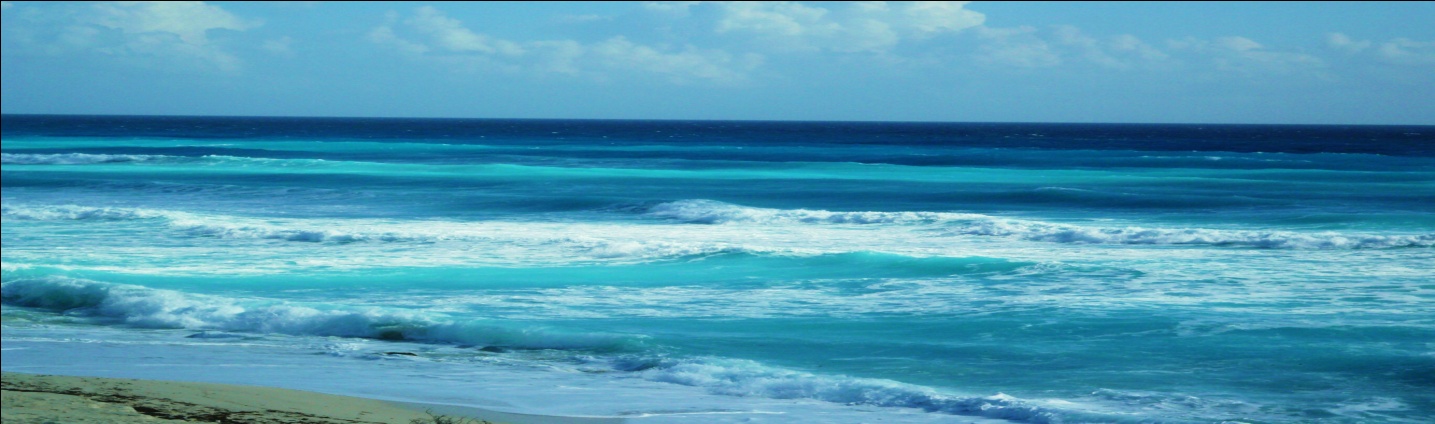 Themes in The AwakeningVictorian Literature                    http://www.online-literature.com/periods/victorian.phpVictorian Literature                    http://www.online-literature.com/periods/victorian.phpWhat years did the Victorian Era span?What years did the Victorian Era span?List some of the major themes of Victorian literature:List some of the major themes of Victorian literature:What kind of power did Victorian women have? What did they choose to write about? What kind of power did Victorian women have? What did they choose to write about? Women in Literature               http://www.victorianweb.org/gender/womlitov.htmlWomen in Literature               http://www.victorianweb.org/gender/womlitov.htmlWhich of the three periods of women’s literature does Kate Chopin belong in?Which of the three periods of women’s literature does Kate Chopin belong in?List some of the characteristics and themes of this period that can also be seen in The Awakening: List some of the characteristics and themes of this period that can also be seen in The Awakening: Kate Chopin                                            http://www.katechopin.org/What was the original title of The Awakening? Why is this relevant to a discussion of themes?Why did early critics condemn the novel? What themes did they disagree with?Kate Chopin was the first woman writer to do what? In a paragraph of at least five sentences, identify one of the novel’s major themes and Kate Chopin’s treatment of this issue: 